嘉義縣議會網路視訊直播設定說明請點選 “Ctrl+頁碼”快速查閱一、	Google Chrome  瀏覽器  版本  69.x.x.x(含)之後  設定方式	2二、	Google Chrome 瀏覽器 版本 60.x.x.x~68.x.x.x (含) 設定方式 (舊版本)	3三、	Google Chrome  瀏覽器  版本  59.x.x.x  設定方式  (舊版本)	7四、	確認 Google Chrome 瀏覽器版本與更新	8一、	Google Chrome 瀏覽器 版本 69.x.x.x(含)之後 設定方式Google Chrome 69 正式版，對於各網站相關內容設定進行調整，Flash 相關設定，於關閉Google Chrome 瀏覽器後，會自動重置。故每次開啟Google Chrome 瀏覽器時，需重新設定Flash。如無法觀看本會議會視訊相關畫面時，請參考下列作法進行設定。請開啟本會網站→點選「議事視訊」→點選「今日議程」。之後請於視窗網址列左方點選「下圖紅圈處」→點選「網站設定」進入設定頁面後，請將 Flash 設定調整為「允許」。直接進入本會網站即可觀看，如重新開啟瀏覽器時，Flash 需重新設定。二、	Google Chrome 瀏覽器 版本 60.x.x.x~68.x.x.x (含) 設定方式 (舊版本)如使用 Google Chrome 瀏覽器(版本 60.x.x.x.x~68.x.x.x (含))無法觀看本會議會視訊相關畫面時，請參考下列作法進行設定。請按「ALT+F」開啟「設定」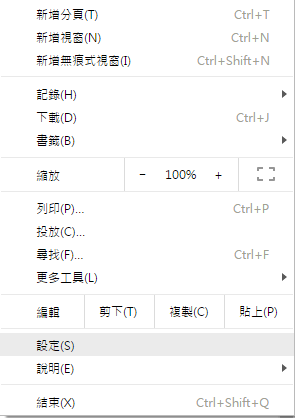 請拉選右邊捲軸至最下方點選「進階」後，在「隱私權及安全性設定」項目下點選「內容設定」，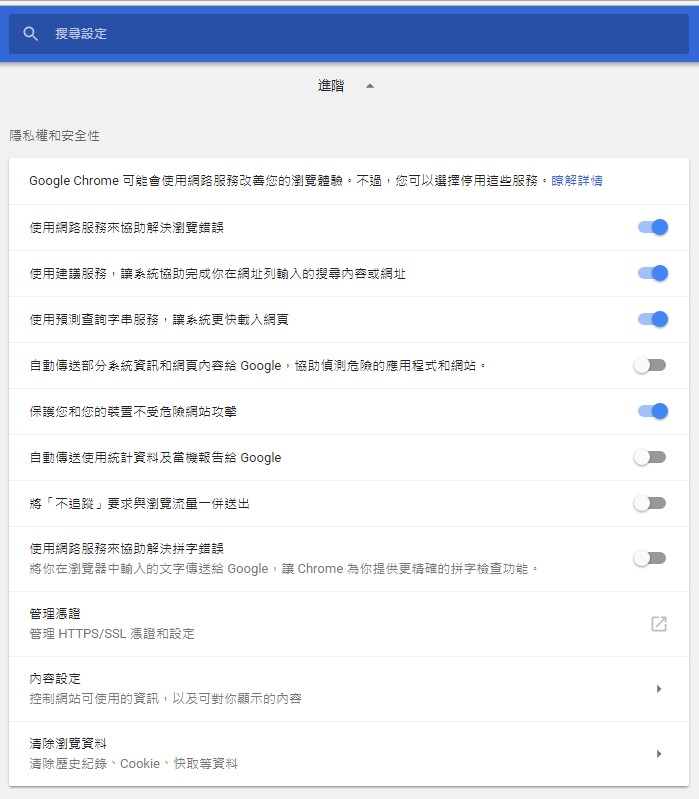 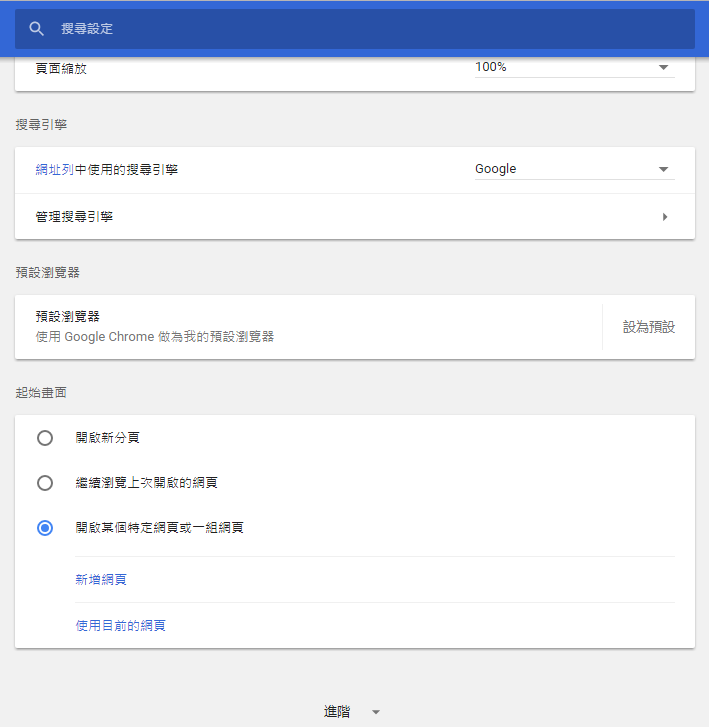 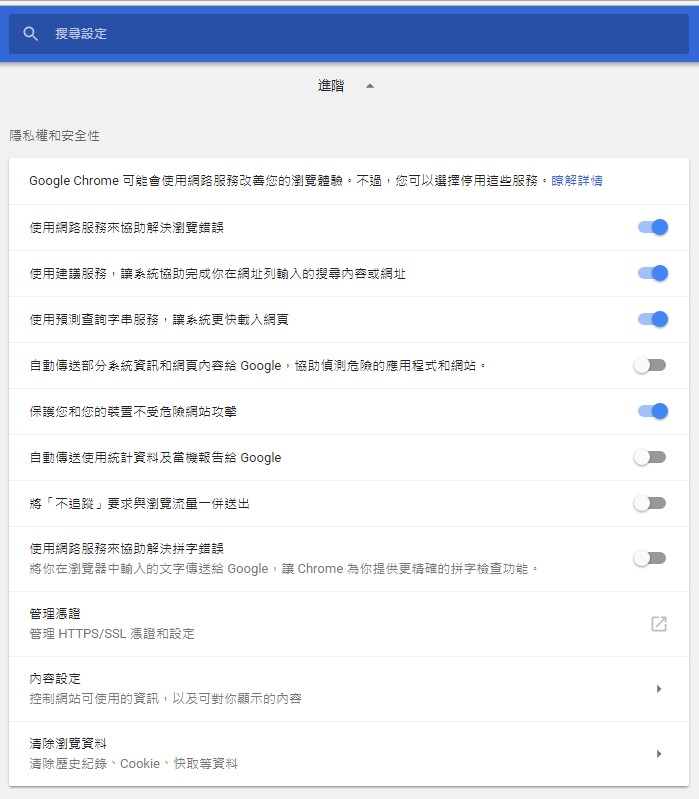 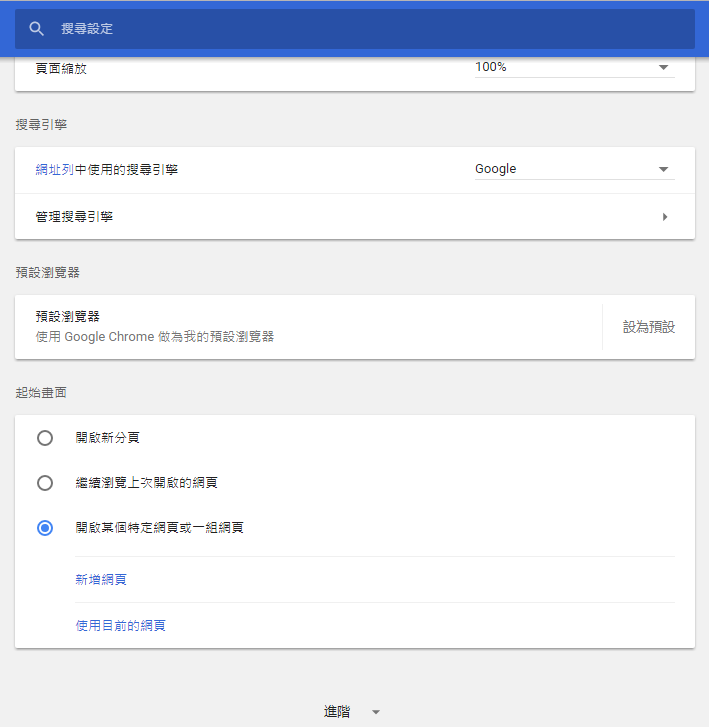 點選「Flash」後，點選在「允許」的區域中點選「新增」，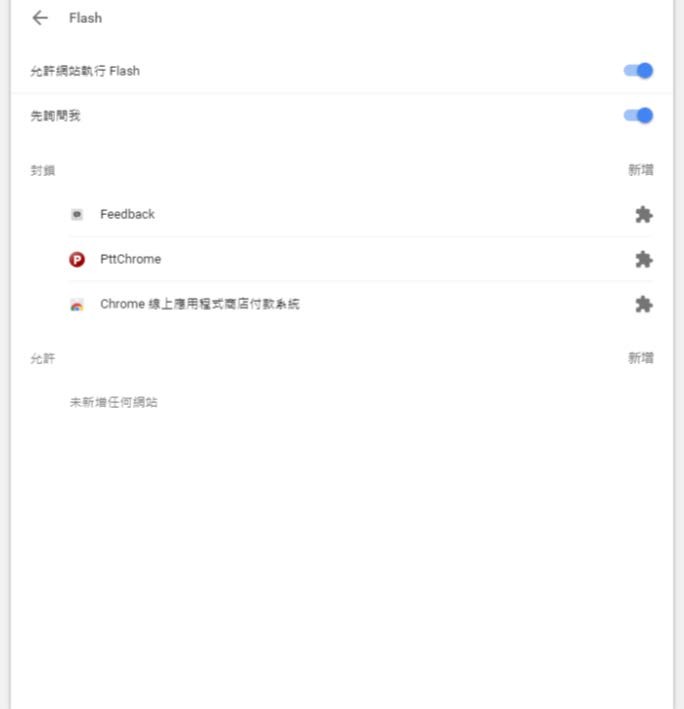 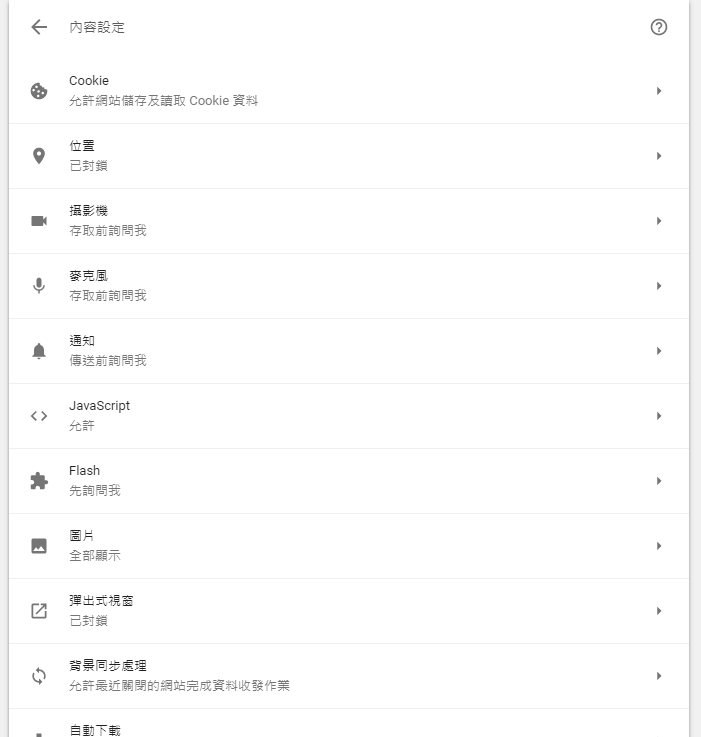 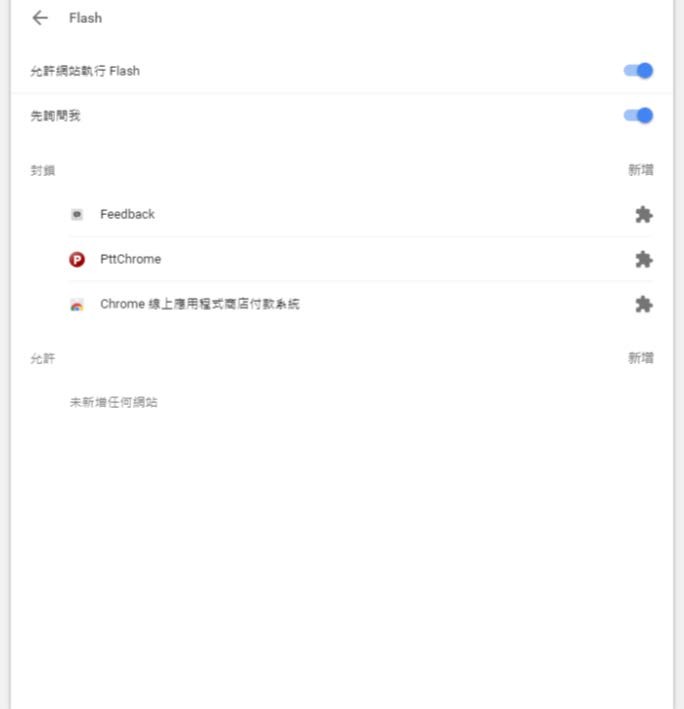 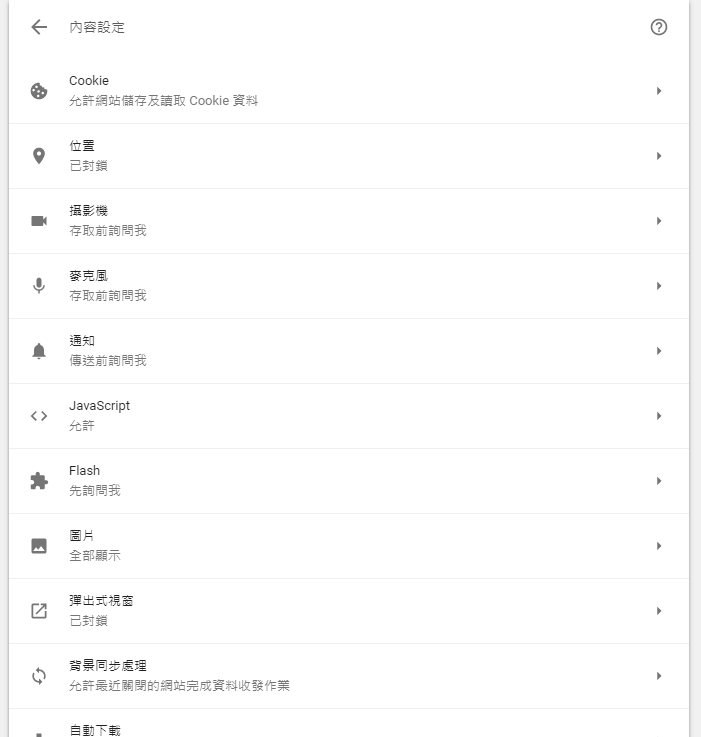 新增「cyscc.gov.tw」後，重新啟動 Google Chrome 後,，即可觀看嘉義縣議會網路視訊直播。三、	Google Chrome 瀏覽器 版本 59.x.x.x 設定方式 (舊版本)請按「ALT+F」開啟「設定」進入設定頁面後往下拉選取「顯示進階設定	」然後在「隱私權」項目下點選「內容設定」，找到「Flash」點選「管理例外狀況」。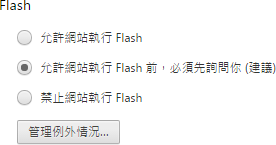 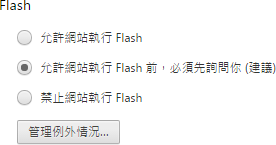 將「cyscc.gov.tw」加入並設定為「允許」後，重新啟動 Google Chrome 後即可正常使用。四、	確認Google Chrome 瀏覽器版本與更新您可以採取下列方式確認 Google Chrome	瀏覽器版本，請按「ALT+F」開啟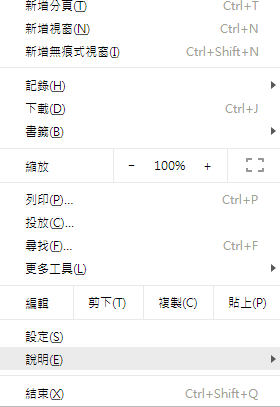 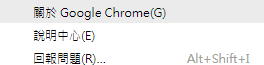 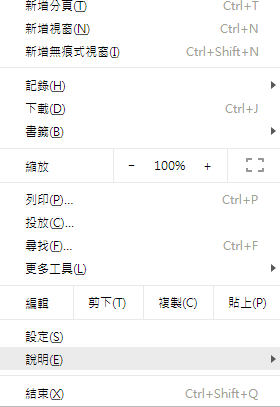 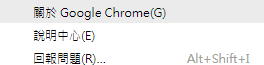 「說明」後，選取「關於Google Chrome」。Google Chrome 將會提示目前使用的版本，若在使用者網路環境正常的情況下， 自動更新至新版，待Google Chrome 自動更新完成後，重新啟動Google Chrome 瀏覽器即可。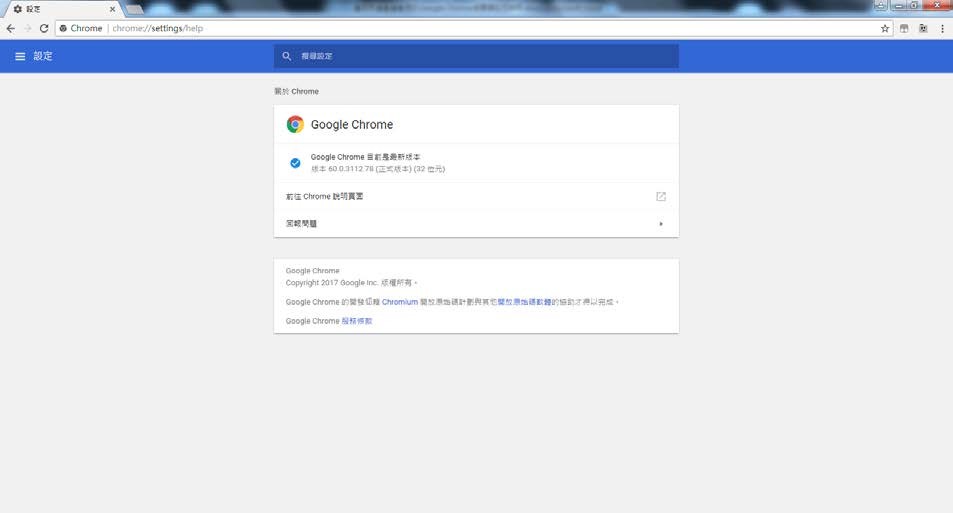 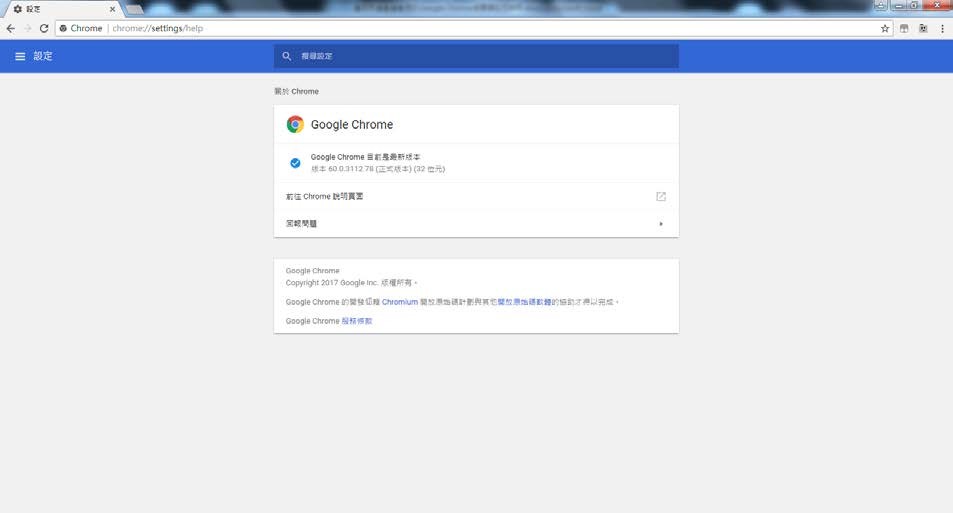 